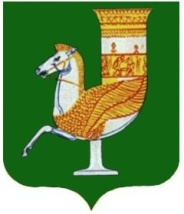 П  О  С  Т  А  Н  О  В  Л  Е  Н  И  Е   АДМИНИСТРАЦИИ   МУНИЦИПАЛЬНОГО  ОБРАЗОВАНИЯ «КРАСНОГВАРДЕЙСКИЙ  РАЙОН»От 02.02.2023г. № 65с. КрасногвардейскоеОб утверждении Порядка предоставления социальной помощи гражданам, участвующим в специальной военной операции и (или) членам их семей			В соответствии с Федеральным законом от 06.10.2003 года № 131-ФЗ «Об общих принципах организации местного самоуправления в Российской Федерации», протоколом совещания у Главы Республики Адыгея от 22.11.2022 года № 48, руководствуясь Уставом МО «Красногвардейский район»ПОСТАНОВЛЯЮ:		1. Утвердить Порядок предоставления социальной помощи гражданам, участвующим в специальной военной операции и (или) членам их семей (Приложение № 1).		2. Утвердить Состав Комиссии по выделению средств на оказание социальной помощи гражданам,  участвующим в специальной военной операции и (или) членам их семей (Приложение № 2)		3. Контроль за исполнением данного постановления возложить на первого заместителя главы администрации МО «Красногвардейский район».		4. Опубликовать настоящее постановление в газете Красногвардейского района «Дружба» и разместить на официальном сайте органов местного самоуправления МО «Красногвардейский район» в сети «Интернет».		5. Данное постановление вступает в силу с момента его опубликования.И.о. главы МО «Красногвардейский район»					                            А.А. ЕршовПриложение № 1к  постановлению  администрации МО «Красногвардейский  район»от 02.02.2023г. № 65Порядок
предоставления социальной помощи гражданам,  участвующим в специальной военной операции и (или) членам их семей1. Общие положения1.1. Настоящий Порядок предоставления социальной помощи в муниципальном образовании «Красногвардейский район» гражданам,  участвующим в специальной военной операции и (или) членам их семей (далее по тексту - Порядок) определяет условия предоставления социальной помощи постоянно проживающим и зарегистрированным по месту жительства на территории муниципального образования «Красногвардейский район»:гражданам, убывающим на военную службу по мобилизации в Вооруженные Силы Российской Федерации, и (или) членам их семей;гражданам, заключившим контракт с Министерством обороны Российской Федерации для прохождения военной службы в Майкопском артиллерийском дивизионе имени X. Андрухаева, формируемом войсковой частью № 13714, убывшим в зону проведения специальной военной операции, и (или) членам их семей;гражданам, заключившим контракт о прохождении военной службы либо контракт о добровольном содействии в выполнении задач, возложенных на Вооруженные Силы Российской Федерации, убывшим в зону проведения специальной военной операции, и (или) членам их семей.		При совместном упоминании лица, указанные в настоящем пункте, именуются граждане.		1.2. Настоящий порядок определяет условия предоставления и назначения, сроки и последовательность действий, требования к их выполнению при предоставлении социальной помощи в форме социальной выплаты, предоставляемой гражданам.1.3. Цель предоставления социальной помощи - поддержка уровня жизни и улучшение социально-бытового положения граждан, а именно осуществление ремонтных работ домовладения и/или квартиры, находящейся в собственности или пользовании, ремонт бытовой техники и/или в случае нецелесообразности ремонтных работ помощь в приобретении аналогичной бытовой техники гражданам.1.4. Социальная помощь предоставляется за счет средств бюджета муниципального образования «Красногвардейский район» в пределах лимитов бюджетных обязательств, предусмотренных на мероприятия по социальной помощи. 1.5. Социальная помощь предоставляется гражданам в виде денежной выплаты не чаще одного раза в одном календарном году.2. Круг заявителя2.1. Заявителями на получение социальной помощи являются граждане, указанные в п.1.1 настоящего Порядка и оказавшиеся в трудной жизненной ситуации, возникшей по независящим от них причинам, которую они не могут преодолеть самостоятельно.3. Порядок предоставления социальной помощи3.1. Для получения социальной помощи граждане подают в администрацию муниципального образования «Красногвардейский район» на имя главы муниципального образования «Красногвардейский район» заявление о  предоставлении социальной помощи,  согласно приложению № 1, лично или через представителя.Социальная помощь предоставляется по заявлению гражданина с указанием причины нуждаемости в социальной помощи с приложением соответствующих документов, подтверждающих факт нуждаемости в предоставлении социальной помощи, предусмотренных пунктом 3.2. настоящего Порядка.3.2. К заявлению прилагаются:а) копия паспорта или иного документа, удостоверяющего личность и место жительства гражданина (в случае если заявление подается представителем гражданина, то представляются также копия документа, удостоверяющего личность, и документа, подтверждающего полномочия представителя);б) копия документа с указанием реквизитов счета гражданина, открытого в кредитной организации;в) документы, подтверждающие получение согласия членов семьи гражданина на обработку их персональных данных (Приложение № 2);г) копии СНИЛС гражданина и членов его семьи;д) справка, выданная гражданину Военным комиссариатом о прохождении членом его семьи военной службы по мобилизации в Вооруженных силах Российской Федерации и/или принятии участия в специальной военной операции.		3.3. По желанию гражданина или представителя гражданина к заявлению могут быть приложены иные документы в том, числе:		а) копии свидетельств о рождении детей, о заключении (расторжении) брака;		б) справка о признании гражданина (членов его семьи) безработным;		в) копия справки об установлении гражданину (членам его семьи) инвалидности, группы инвалидности;		г) копия документа, подтверждающего правовые основания владения (пользования) гражданином жилым помещением, в котором он зарегистрирован по месту постоянного жительства;		д) копия документа о регистрации по месту жительства (по месту пребывания);		е) выписка из Единого государственного реестра недвижимости о правах гражданина и совместно проживающих с ним членов семьи на имеющиеся у них объекты недвижимого имущества.		3.4. При приеме заявления о предоставлении социальной помощи, поданного лично или через представителя, секретарь комиссии по выделению средств на оказание социальной помощи граждан,  участвующих в специальной военной операции и (или) членам их  семей (Далее – Секретарь комиссии, Комиссия) разъясняет гражданину или представителю порядок и условия предоставления социальной помощи, также предоставляет гражданину или представителю информацию о ходе рассмотрения заявления о предоставлении социальной помощи.		3.5. Фактические обстоятельства, указанные в заявлении о предоставлении социальной помощи, подтверждаются путем проверки (комиссионного обследования), проводимой членами комиссии в составе не менее 5 человек в течение пяти рабочих дней со дня поступления заявления. По результатам проверки составляется Акт проверки, указанных в заявлении обстоятельств по форме согласно Приложению № 3 к настоящему Порядку в течение двух рабочих дней со дня проведения проверки, и который подписывается всеми членами комиссии, принявшими участие в проверке.		3.6. Секретарь комиссии согласовывает с Председателем комиссии дату, время и место проведения заседания Комиссии, уведомляет членов Комиссии о сроках заседания, представляет на заседании комиссии заявления граждан с прилагаемыми документами для рассмотрения. Заявления с приложенными документами рассматриваются на Комиссии в сроки, не превышающие семи рабочих дней со дня поступления заявления в администрацию МО «Красногвардейский район».		3.7. В исключительных случаях, а также в случае необходимости направления запроса в целях уточнения сведений, указанных в заявлении, и представленных документах, указанный в п. 3.6 срок рассмотрения заявления продлевается не более чем на тридцать календарных дней, уведомление о продлении срока рассмотрения заявления направляется гражданину.		3.8. Основаниями для отказа в предоставлении социальной помощи являются:		а) выявление сведений, указанных в заявлении о предоставлении социальной помощи и прилагаемых к нему документах, не соответствующих фактическим обстоятельствам;		б) повторное, в течение одного календарного года, обращение за предоставлением социальной помощи.4. Рассмотрение заявления, назначение и выплата социальной помощи		4.1. По итогу заседания Комиссии, Секретарь комиссии оформляет протокол заседания, подписываемый Председателем комиссии и Секретарем комиссии. Размер выплаты социальной помощи определяется с учетом нуждаемости заявителя.		По итогу заседания Комиссии и оформления соответствующего протокола готовится проект распоряжения администрации МО «Красногвардейский район» о предоставлении социальной помощи или отказа в ней, в течение десяти рабочих дней со дня подписания протокола заседания, заявителю в письменной форме направляется уведомление о результатах рассмотрения заявления. В случае отказа в предоставлении социальной помощи в уведомлении указывается причина отказа.		4.2. Социальная помощь перечисляется на счет гражданина открытый в кредитной организации в течение пятнадцати рабочих дней со дня принятия Распоряжения. 		4.5. Гражданин после получения денежных средств расходует их для преодоления сложившейся трудной жизненной ситуации и в срок не позднее 6 месяцев со дня получения социальной помощи представляет в администрацию муниципального образования «Красногвардейский район», документы, подтверждающие целевое использование денежных средств (счета, товарные чеки, кассовые чеки, договоры на выполнение работ и т.п.). Комиссия путем обследования в срок не позднее пяти рабочих дней со дня поступления документов, подтверждающих целевое использование денежных средств, проверяется соответствие представленных документов и составляет акт о целевом использовании денежных средств по форме согласно Приложению № 4.5. Заключительные положения		5.1. В целях организации предоставления социальной помощи Секретарь комиссии:		5.1.1. ведет протокол заседания Комиссии;		5.1.2. формирует и ведет учет граждан, получивших социальную помощь;		5.1.3. формирует на каждого гражданина пакет документов, не позднее двух рабочих дней со дня принятия Распоряжения;		5.1.4. осуществляет контроль за целевым расходованием денежных средств, выделяемых из средств бюджета муниципального образования «Красногвардейский район» на предоставление социальной помощи, а также предоставляет в МКУ «Централизованная бухгалтерия при администрации МО «Красногвардейский район» отчет о поступивших заявлениях и принятых решениях в соответствии с настоящим Порядком ежеквартально до 10 числа месяца, следующего за отчетным.И.о. управляющего делами администрации района- 				начальника общего отдела 					                                                             Х.Н. ХутовПриложение № 1
к Порядку
предоставления социальной помощи гражданам,  участвующим в специальной военной операции и (или) членам их семей                                               Главе муниципального образования «Красногвардейский район»                                             ___________________________                                                       (Ф.И.О.)                                ЗАЯВЛЕНИЕ                 о предоставлении социальной помощи     Фамилия, имя, отчество (без сокращений) ____________________________     Дата рождения_______________________________________________________     Документ, удостоверяющий, личность,_________________________________                                                (наименование)_________________________________________________________________________     Адрес регистрации по месту жительства (пребывания)___________________________________________________________________________________________Адрес фактического проживания_____________________________________________________________________________________________________________________     Прошу оказать социальную помощь в размере________________________,т.к. нахожусь в трудной жизненной   ситуации,  которую не могу преодолетьсамостоятельно, _________________________________________________________          Сообщаю, что   ранее   я (моя семья)   получал  (-а)/не получал (-а)социальную помощь _____________________________________________________                             (от кого, когда, в каком размере)     Сведения о составе семьи:     Прошу выплатить социальную помощь на лицевой счет открытый в _____________________________________________________________________________                        (кредитная организация)     Уведомление о принятом решении прошу направить по адресу_________________________________________________________________________                           (почтовый адрес)     Я  предупрежден о том, что должен представить в администрацию МО «Красногвардейский район» документы, подтверждающие целевое использование выделенных  мне  бюджетных  средств,  а  также  об  ответственности    за достоверность    представленных    сведений  и  документов.  Правильность сведений и достоверность документов подтверждаю.___________________ __________________        (дата             (подпись)И.о. управляющего делами администрации района- 				начальника общего отдела 					                                                             Х.Н. ХутовПриложение № 2
к Порядку
предоставления социальной помощи гражданам,  участвующим в специальной военной операции и (или) членам их семей                         Заявление - согласие                 на обработку персональных данных   Я ________________________________________________________________                                      (Ф.И.О.)проживающий по адресу____________________________________________________                                      (адрес регистрации)Паспорт серия ____________номер ______________ выданный _________________                                                (дата выдачи) (кем выдан)_________________________________________________________________________     в  соответствии  с  Федеральным  законом  от  27.07.2006 N 152-ФЗ "Оперсональных  данных"  даю  согласие  администрации муниципального образования «Красногвардейский район», расположенной  по  адресу:  Республика Адыгея, с. Красногвардейское, улица Чапаева,  93  на обработку моих персональных данных, а именно: фамилия, имя,  отчество,  дата  рождения и адрес регистрации по месту жительства.     Обработка  вышеуказанных  персональных данных будет осуществляться сиспользованием,  а также без использования средств автоматизации, включаясбор,    систематизацию,  накопление,  хранение,  уточнение  (обновление,изменение), получение от третьих лиц, распространение и уничтожение.     Цель  обработки  персональных  данных: предоставление администрациеймуниципального образования «Красногвардейский район» социальной  помощи  гражданам, участвующим в специальной военной операции и (или) членам их семей.     Согласие  вступает  в  силу  со  дня  его  подписания и действует доистечения  сроков  хранения  соответствующей  информации  или документов,содержащих    указанную    информацию,   определяемых  в  соответствии  сзаконодательством Российской Федерации     Согласие  может  быть отозвано мною в любое время на основании моегописьменного заявления."___" ___________ 20 ___ г.                       _________ _____________                                                  (подпись) (расшифровка)И.о. управляющего делами администрации района- 				начальника общего отдела 					                                                             Х.Н. ХутовПриложение № 3
к Порядку
предоставления социальной помощи гражданам,  участвующим в специальной военной операции и (или) членам их семейАКТпроверки                        КАРТОЧКА ОБСЛЕДОВАНИЯ     1. Заявитель (Ф.И.О.) _____________________________________________     2. Адрес____________________________________________________________     3. Паспорт N _______ серия _____________ выдан _____________________			___________________________________________________________________     4. Дата рождения: __________________________________________________     5. Место работы: ___________________________________________________     6. Состав семьи: ___________________________________________________     Примечание: ________________________________________________________     7. Дата проведения обследования ___________________________________     8. Жилищные условия _______________________________________________     9. В результате обследования выявлено _____________________________     10. Выводы по результатам обследования _____________________________________________________				________________ 				_____________________должность члена комиссии 						подпись 						Ф.И.О. члена комиссии________________________				________________ 				_____________________должность члена комиссии 						подпись 						Ф.И.О. члена комиссии________________________				________________ 				_____________________должность члена комиссии 						подпись 						Ф.И.О. члена комиссии________________________				________________ 				_____________________должность члена комиссии 						подпись 						Ф.И.О. члена комиссии________________________				________________ 				_____________________должность члена комиссии 						подпись 						Ф.И.О. члена комиссии     С актом изложения фактических обстоятельств, указанных в  заявлении,ознакомлен_________________________________________            (подпись) Ф.И.О.)И.о. управляющего делами администрации района- 				начальника общего отдела 					                                                             Х.Н. ХутовПриложение № 4
к Порядку
предоставления социальной помощи гражданам,  участвующим в специальной военной операции и (или) членам их семей                                   АКТо целевом использовании денежных средств     1. Заявитель (Ф.И.О.) _____________________________________________     2. Адрес____________________________________________________________     3. Паспорт N _______ серия _____________ выдан _____________________			___________________________________________________________________     4. Дата рождения: __________________________________________________     5. Место работы: ___________________________________________________     6. Дата проведения проверки ________________________________________     7. В результате проверки выявлено __________________________________			_________________________________________________________________________			_________________________________________________________________________			_________________________________________________________________________     8. Выводы по результатам проверки __________________________________			_________________________________________________________________________			_________________________________________________________________________			_________________________________________________________________________________________________				________________ 				_____________________должность члена комиссии 						подпись 						Ф.И.О. члена комиссии________________________				________________ 				_____________________должность члена комиссии 						подпись 						Ф.И.О. члена комиссии________________________				________________ 				_____________________должность члена комиссии 						подпись 						Ф.И.О. члена комиссии________________________				________________ 				_____________________должность члена комиссии 						подпись 						Ф.И.О. члена комиссии________________________				________________ 				_____________________должность члена комиссии 						подпись 						Ф.И.О. члена комиссииИ.о. управляющего делами администрации района- 				начальника общего отдела 					                                                             Х.Н. ХутовПриложение № 2к  постановлению  администрации МО «Красногвардейский  район»от 02.02.2023г. № 65Состав Комиссии по выделению средств на оказание социальной помощи гражданам,  участвующим в специальной военной операции и (или) членам их семейГлава МО «Красногвардейский район», председатель комиссии;Первый заместитель главы администрации МО «Красногвардейский район», заместитель председателя комиссии;Заместитель главы администрации МО «Красногвардейский  район» по  вопросам  строительства, ЖКХ, ТЭК, связи, архитектуры, благоустройства и охраны окружающей среды, заместитель председателя комиссии;Главный специалист по вопросам труда и социальной защиты населения администрации МО «Красногвардейский район», секретарь комиссии;	Члены комиссии:Заместитель главы администрации МО «Красногвардейский район» по вопросам экономической политики и сельского хозяйства - начальник управления сельского хозяйства;Управляющий делами администрации МО «Красногвардейский район» - начальник общего отдела;Начальник отдела земельно – имущественных отношений администрации МО «Красногвардейский район»;Начальник управления финансов администрации МО «Красногвардейский район»;Начальник отдела строительства, ЖКХ, ТЭК, связи и транспорта администрации МО «Красногвардейский район»;Директор МКУ «Центр обслуживания учреждений МО «Красногвардейский район»;Директор ГБУ РА «Красногвардейский КЦСОН» (по согласованию);Глава МО «Красногвардейское сельское поселение» (по согласованию);Глава МО «Белосельское сельское поселение» (по согласованию);Глава МО «Хатукайское сельское поселение» (по согласованию);Глава МО «Большесидоровское сельское поселение» (по согласованию);Глава МО «Еленовского сельское поселение» (по согласованию);Глава МО «Садовское сельское поселение» (по согласованию);Глава МО «Уляпское сельское поселение» (по согласованию).И.о. управляющего делами администрации района- 				начальника общего отдела 					                                                             Х.Н. ХутовФ.И.О. членов семьиДата рожденияСтепень родстваN п/ппроживаниестатусФ.И.О.N, серия паспортаДата рожденияМесто работы, учебыпримечание